  苗栗縣苗栗國小辦理108年度上半年防災演練成果照片辦理時間:108年3月26日辦理地點:福基國小辦理人數:153人成果照片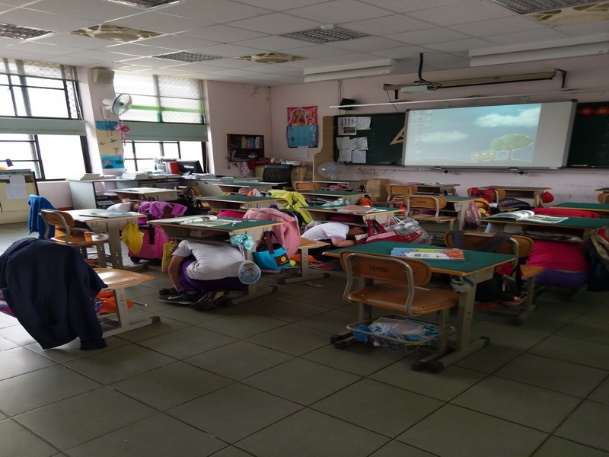 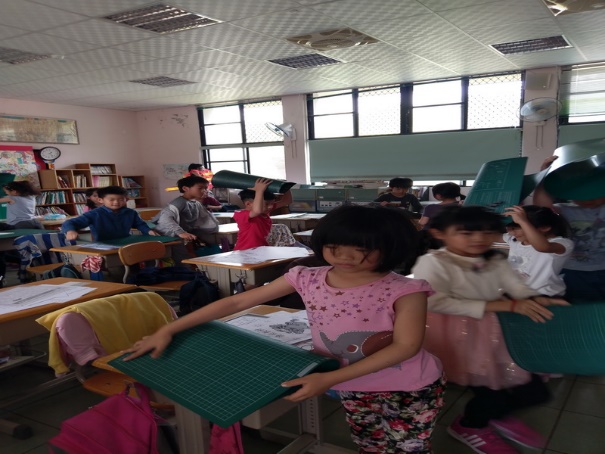 在地震來臨時，小朋友能掌握趴下、掩護、穏住要領，立即做好防震準備。在地震暫歇時，小朋友都能手拿書包或反摺桌墊保護頭部，掌握不推、不語、不跑的要領，依序的走出護外逃生。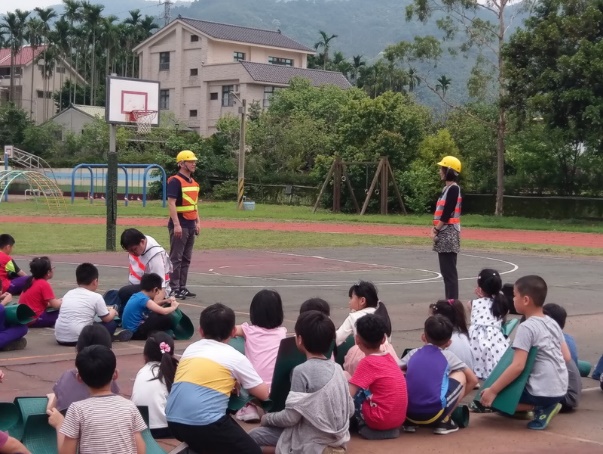 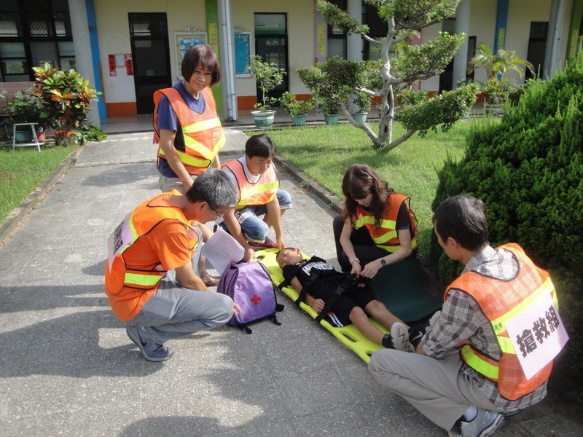 各組組長向指揮官報告建築物巡察的結果及對於災損的處置方式。護理師對於受傷學生做檢傷及初歩的急救處理，準備後送的動作